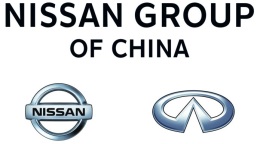 新闻稿迎合城市动态  紧扣市场脉搏卡洛斯·戈恩公布日产汽车投放自动驾驶技术时间表（2014年7月22日，北京）近日，日产汽车公司总裁兼CEO卡洛斯·戈恩公布了日产汽车最新车辆自动驾驶技术投放市场的时间表，旨在推动自动驾驶系统的应用。众所周知，日产汽车拟在2020年实现自动驾驶技术商业化。此次公布投放的新技术包括了将在未来四年内推出的自动变道技术和公路交通管理系统，它向消费者展示了自动驾驶系统的可行性和价值所在。日产汽车逐步推出的自动驾驶技术，是将日常的驾驶操作自动化，从而提升道路安全系数、改善驾驶环境。与其他进行初级测试的无人驾驶型汽车不同，具备自动驾驶功能的日产车型在驾驶过程中依然可受驾驶者掌控。戈恩先生在介绍日产汽车即将投放的自动驾驶技术时表示，“到2016年底，日产汽车会将自动驾驶战略中的另两项新技术投入市场。一项是交通拥堵试行计划，该技术可让车辆在拥堵的路面上自动而安全地行驶。与此同时，我们将在旗下车型上大范围安装全自动停车系统。” 随后，戈恩先生又补充道，“在此之后，我们将于2018年推出多车道控制技术，帮助车辆自动应对危险、更换车道。此外，我们还将于2020年底之前推出路口自动化技术，令车辆在驶过城市的交叉路口时能自动控制，无需驾驶者操作。”日产汽车在推出自动化的新车型方面已处于行业前沿，其始终致力于将驾驶者从单调的操作中解脱出来，同时提升安全性、减少拥堵、助力减排。戈恩先生认为，为了追求这些目标，日产汽车必须关注那些足以影响全球汽车产业的重大社会经济走向，并抓住由此带来的发展机会。他预测，人们对于自动驾驶技术，以畅销全球的日产聆风为代表的零排放车型，以及更强大的车联网功能的需求将不断增长。对此，戈恩先生总结了推动需求增长的四大趋势：“首先，随着全球特大城市的兴起，人们对于缓解拥堵、减少排放、改进交通管理的创新需求正不断增长；第二，人们对于数字时代车内互联的需求已越来越高——我们的汽车必须和当代人日益依赖的智能手机和平板电脑互联起来；第三，随着全球老龄人口的日益增加，需要有适合老年人驾驶的汽车来拉近各代人之间的距离，而老年消费群体则需要自动化技术来帮助他们安全、长久地驾驶汽车；最后，第四大趋势是迎接女性驾驶者的迫切需要。这意味着，需要在整个汽车产业中把女性视作购买者、决策者和管理者等重要角色。”日产汽车预计，到2015年，将会有超过150万辆日产车型被联入通信系统，利用基于云计算的系统与社交媒体、娱乐应用和语音识别软件等服务形成更好的互联网络。随着人口超过1000万的超大城市的发展，再加上道路使用状况的日益复杂以及减少拥堵与排放的双重需求，此类功能更为强大的车联网服务和自动驾驶系统将变得尤为重要。最后，戈恩先生总结道，“在越来越多的特大城市中，日产汽车将构成城市交通解决方案的重要一环。我们将继续致力于把日产的车辆打造得更加互联，并朝着成为汽车自动驾驶技术引领者的目标努力。”###日产汽车在中国：日产汽车在中国的发展始于1973年，自上世纪90年代开始，日产汽车在中国取得了迅猛的发展。日产（中国）投资有限公司作为日产汽车驻北京的全资子公司与日产汽车公司一起管理在华投资。东风汽车有限公司作为日产汽车与东风汽车公司成立的合资企业，旗下东风日产乘用车公司主要负责乘用车业务，郑州日产汽车公司则致力于成为轻型商用车（LCV）领域的专家。2013，包括进口车、乘用车和轻型商用车在内，日产汽车在华销量达到126.62万辆。关于日产汽车：日产汽车公司总部设在日本横滨，是日本第二大汽车企业，同时也是雷诺-日产联盟的一员。在全球范围内，日产汽车的员工人数超过236,000名。2012年，日产汽车为全球消费者提供了超过490万辆的汽车产品，收益达1161.6亿美元。日产汽车在全球范围内销售60多款日产及英菲尼迪品牌车型。2010年，日产汽车推出纯电动车日产聆风，将零排放移动方式引领进一个新时代。作为全球首款量产的纯电动车，日产聆风如今成为了史上最畅销的电动车。更多关于日产汽车产品、服务以及可持续发展的相关信息，欢迎浏览日产汽车全球官网：http://www.nissan-global.com/EN/如有垂询，敬请致电：
日产（中国）投资有限公司
传播管理总部杜凡先生		
电话：（010）59251992		
传真：（010）59251988		
电子邮件：dufan@nissanchina.cn	众为国际公关
孙珺小姐
电话：（010）56672409
传真：（010）56672401
手机：13126695062
电子邮件：jun.sun@uniwaygroup.com赵瑾妍小姐
电话：（010）56672406
传真：（010）56672401
手机：15901060684
电子邮件：stella.zhao@uniwaygroup.com